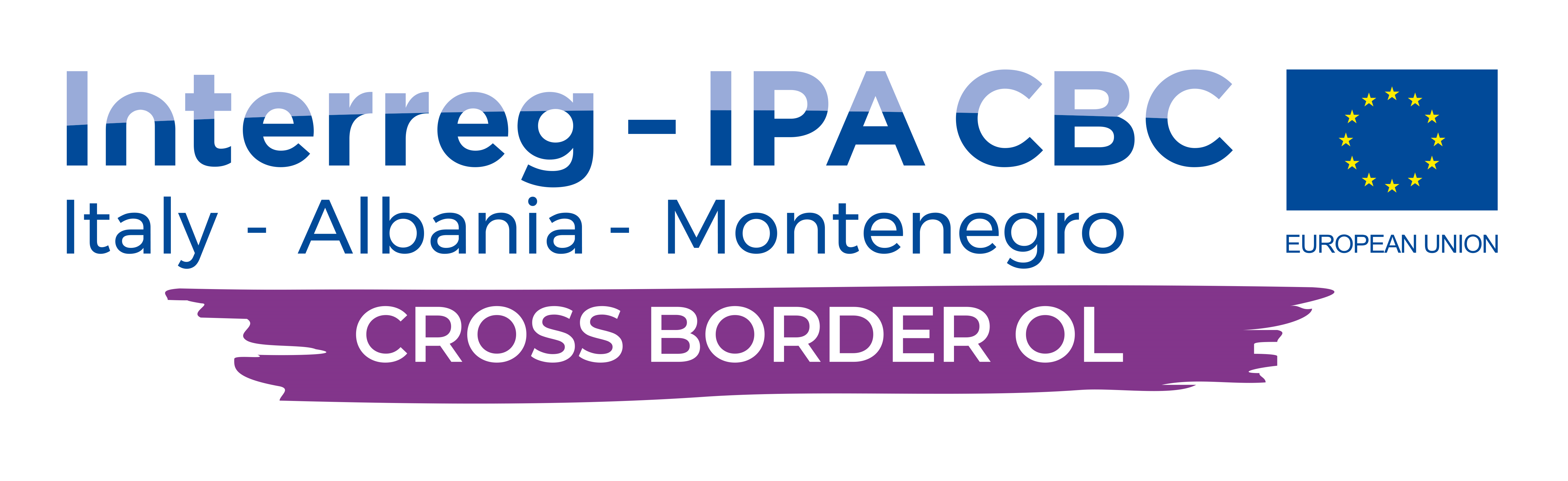 Cross-border cooperation for sustainable development and tourism, trough valorization of rural cultural heritage and conservation of natural asset of areas with ancient olive groves                                                   CROSS BORDER OLIVE3rd Steering Committee Meeting3rd July 2019, Parco dell’Olivo di Venafro, Molise, ItalyMEETING AGENDA4th July 2019, Parco dell’Olivo di Venafro, Molise, ItalyTimePresentationSpeakerLocation9:00-9:15Registration of participants Palace Hotel9:15-9:40Welcome and introductory to the agenda and daily activitiesEmilio Pesino Olive Park of VenafroFatbardh Sallaku Project Coordinator AUT, LPPalace Hotel9:40 – 10:40Mapping Olive Trees, Grove, Best Practices and Census of AOOsConsortiumPalace Hotel10:40-11:10Coffee BreakPalace Hotel11:10-12:00Issues related to the technical activities, methodology, stakeholder involvement, WorkshopsConsortiumPalace Hotel12:00-13:30List of the Stakeholders and Stakeholder Analysis from each partnerConsortiumPalace Hotel13:30-15:00LunchLunchPalace Hotel15:00-15:45Discussion of the ongoing deliverable and Join Progress Report of the 3rd PeriodConsortiumPalace Hotel15:45-16:30Financial and administrative issues - Discussion (3rd progress reports) Prof. Dr. Endrit KullajDr. Romina KotoPalace Hotel16:30End of Steering Committee works for the 3rd JulyEnd of Steering Committee works for the 3rd July17:50-19:15Press ConferenceConsortiumPark PremisesPalazzina Liberty19:20-20:30Aperitif and Olive Oil tasting Park Area21:00Partnership Dinner  Dimora del PreteTimePresentationSpeakerLocation9:00-9:10Registration of participantsPalace Hotel9:10-9:30Issue on the 2st Progress Report outcomes.ConsortiumPalace Hotel9:30-9:50 Presentation of the timetable and operational procedures for the next periodConsortiumPalace Hotel9:50-10:20Financial Issues of the projectConsortiumPalace Hotel10:20-10:30Final discussion and upcoming eventsConsortiumPalace Hotel10:30-11:00Coffee breakPalace Hotel11:00-12:00Steering Committee meetingConsortiumPalace Hotel12:00Farewell ConsortiumPalace Hotel